Kindergarten Parent Information - Semester 1 2022Dear Parents and Carers,Welcome to Kindergarten! It is wonderful to see students starting their first year of school with great enthusiasm for learning in their new classes.Kindergarten teachers and additional staff working with the grade are:Our 2021 – 2024 School Plan (Strategic Improvement Plan) focuses on the following areas: 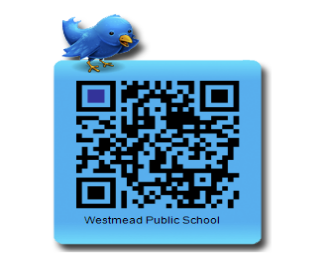 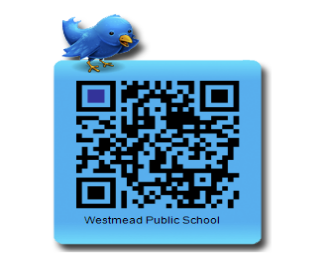 If you have any further queries, please make an appointment to see your child’s class teacher, Mrs Cetindag (Kindergarten Assistant Principal) or Mr Scally (K-2 Deputy Principal). Please be assured teachers will contact you if there are any concerns or questions to support your child’s learning and wellbeing. Mr Jenkins                        Mr Scally                                  Mrs Meral Cetindag                     Kindergarten TeachersPrincipal                             Deputy Principal                       Relieving Assistant PrincipalFebruary 2022KBKCKEKKKPMr Nathan Baird Mrs Meral Cetindag (AP)Mrs Kristine Fares (Thu-Fri)Ms Elisha KrishnaMrs Fran KoltaiMs Krystal PartijoEAL/DLaSTMrs Sapna PhilipMs SingletonMrs MissonLibraryRFFMrs AzarMs PartridgeMrs DiStefanoKey Learning Area OverviewKey Learning Area OverviewStudents in Kindergarten will work towards achieving Early Stage 1 outcomes. Class programs may differ slightly due to student needs and interests. Students in Kindergarten will work towards achieving Early Stage 1 outcomes. Class programs may differ slightly due to student needs and interests. ENGLISHSpeaking and Listening: 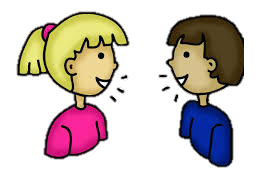 Students will participate in activities to:- use interaction skills - listen while others speak- follow simple instructionsReading and Viewing: 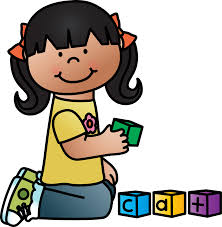 Students will be exposed to:- a range of texts (printed, visual and digital text)Students will develop skills and strategies to:- decode letters and sounds - read short, predictable texts on familiar topicsWriting and Representing:                        Students will learn to: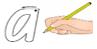 - correctly form each letter using NSW foundation style handwriting- create imaginative, informative and persuasive textsMATHEMATICSStudents will use:- everyday language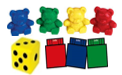 - concrete materials - informal recordingsNumber and Algebra Students will learn to: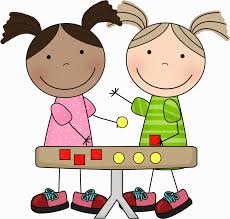 - count- represent numbers - model adding and subtracting- copy and continue repeating patternsMeasurement and GeometryStudents will learn to: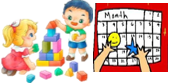 - sort and describe two-dimensional shapes and three-dimensional objects- connect events and the days of the week- tell the time on the hourStatistics and Probability    Students will learn to :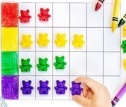 - make and interpret data displays (e.g. picture graphs).SCIENCE & TECHNOLOGYStudents develop skills in:- conducting scientific investigations - designing and producing solutionsEarth and Space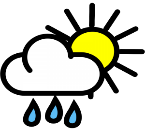 Students will explore:- changes in the weather- changes in day and night- how living things respond to changes in their environmentLiving World Students will explore: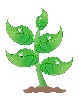 - the basic needs of some plants and animals- how living things can be used to meet our needsHISTORYPersonal and Family Histories               Students will explore: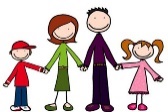 - stories of their own family heritage- family eventsPDHPEWith their RFF teacher, students will learn about:- me, myself and others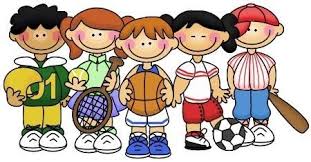 - healthy living- fundamental movement skillsDuring grade sport, students will participate in activities to:- strengthen gross motor and coordination skillsCREATIVE AND PERFORMING ARTS Students will develop a range of skills in: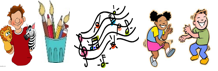 - Drama, Visual Arts, Music and DanceMany of the activities are linked to concepts and content explored in other learning areas.POSITIVE BEHAVIOUR FOR LEARNINGSTRONG MINDSPositive Behaviour for Learning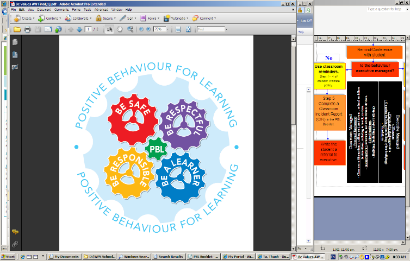 - school rules: Be safe, Be respectful, Be responsible and Be a learnerStrong Minds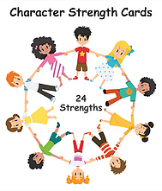 - a whole school approach to support improvements in student wellbeing- supports our whole school community in developing a culture of inclusiveness and resilienceLIBRARY- a fortnightly lesson in the K-2 Library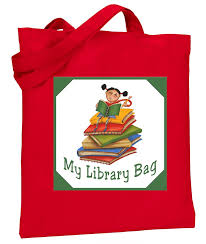 - Students will bring home a note with library related information- Students need to bring a suitable bag for borrowing with their name labelled Lessons over the semester will focus on:- Library rules and procedures; - Participating in the 2022 Premier’s Reading Challenge (PRC)HOME ACTIVITIESTo further support reading enjoyment and concepts explored in the classroom teachers will provide: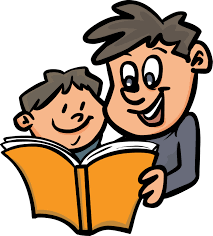 Home readers: every weekLiteracy home activities: every termNumeracy home activities: every termWEEKLY ACTIVITIESScripture: Thursday Sport Day: ThursdayLibrary Day: Each class is on different day. Class teacher will inform their own class.CLASSROOM REQUIREMENTSPlease provide a Library bag for your child. You may provide a box of tissues, bottle of hand sanitiser and glue stick (Bostik brand preferred) to your child’s teacher to use in the classroom.BIRTHDAYSTo comply with COVID-19 guidelines, we are asking that families please do NOT send cakes, sweets, gifts, etc. to share on your child’s birthday.